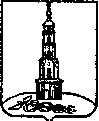 
АДМИНИСТРАЦИЯ ЛЕЖНЕВСКОГО МУНИЦИПАЛЬНОГО  РАЙОНАИВАНОВСКОЙ ОБЛАСТИПОСТАНОВЛЕНИЕот 06.08.2019                                                                  № 384О внесении изменений и дополнений Постановление Администрации Лежневского муниципального района Ивановской области от  23.05.2014 г. № 319 «Об утверждении Административного регламента Администрации Лежневского муниципального района по исполнению муниципальной функции «Проведение проверок при осуществлении муниципального земельного контроля за использованием земель на территории Лежневского муниципального района»В целях приведения нормативного правового акта в соответствие с действующим законодательством, Администрация Лежневского муниципального района постановляет:	1. Внести в постановление Администрации Лежневского муниципального района Ивановской области от 23.05.2014 г. № 319 «Об утверждении Административного регламента Администрации Лежневского муниципального района по  исполнению муниципальной функции «Проведение проверок при осуществлении муниципального земельного контроля за использованием земель на территории Лежневского муниципального района» (в редакции постановлений от 16.04.2015 № 269, от 11.08.2016 № 303, от 01.02.2017 № 26, от 02.05.2017 № 264, от 29.03.2018 № 153, от 23.10.2018 № 521, от 01.04.2019 № 140, от 14.05.2019 № 223) следующие изменения и дополнения:Подпункты 2, 3 пункта 2.3. раздела III Административного регламента Администрации Лежневского муниципального района по  исполнению муниципальной функции «Проведение проверок при осуществлении муниципального земельного контроля за использованием земель на территории Лежневского муниципального района» (далее – Административный регламент) изложить в следующей редакции:«2) цель проведения проверки;3) дата и форма проведения проверки;».1.2. Пункт 2.8. раздела III Административного регламента дополнить словами «, либо иным доступным способом».1.3. Пункт 4.2.2. раздела III Административного регламента изложить в следующей редакции:«4.2.2. Внеплановые проверки проводятся:- в случае обнаружения достаточных данных, указывающих на наличие земельных правонарушений, или при поступлении от органов государственной власти, органов местного самоуправления, юридических лиц и граждан информации, свидетельствующей о наличии признаков нарушений при использовании земель, требования прокурора о проведении проверки, определений либо иных документов судебных органов;- с целью проверки устранения выявленных Отделом муниципального контроля и информатизации нарушений земельного законодательства. Проверки проводятся в течение 1 месяца с момента истечения срока устранения нарушения земельного законодательства, установленного предписанием, вынесенным в рамках первичной проверки.».1.4. Пункт 4.2.5. раздела III Административного регламента после слов «отдел муниципального контроля и информатизации представляет» дополнить словами «либо направляет заказным почтовым отправлением с уведомлением о вручении или в форме электронного документа, подписанного усиленной квалифицированной электронной подписью,».1.5. Пункт 5.4. раздела III Административного регламента дополнить абзацем следующего содержания:«При наличии согласия проверяемого лица на осуществление взаимодействия в электронной форме в рамках муниципального контроля акт проверки может быть направлен в форме электронного документа, подписанного усиленной квалифицированной электронной подписью лица, составившего данный акт, землепользователю (представителю). При этом акт, направленный в форме электронного документа, подписанного усиленной квалифицированной электронной подписью лица, составившего данный акт, проверяемому лицу способом, обеспечивающим подтверждение получения указанного документа, считается полученным проверяемым лицом.».2. Разместить настоящее постановление на официальном сайте Администрации Лежневского муниципального района Ивановской области в сети «Интернет». 	3. Настоящее постановление вступает в силу с момента подписания.Глава Лежневскогомуниципального района                                                        П.Н. Колесников